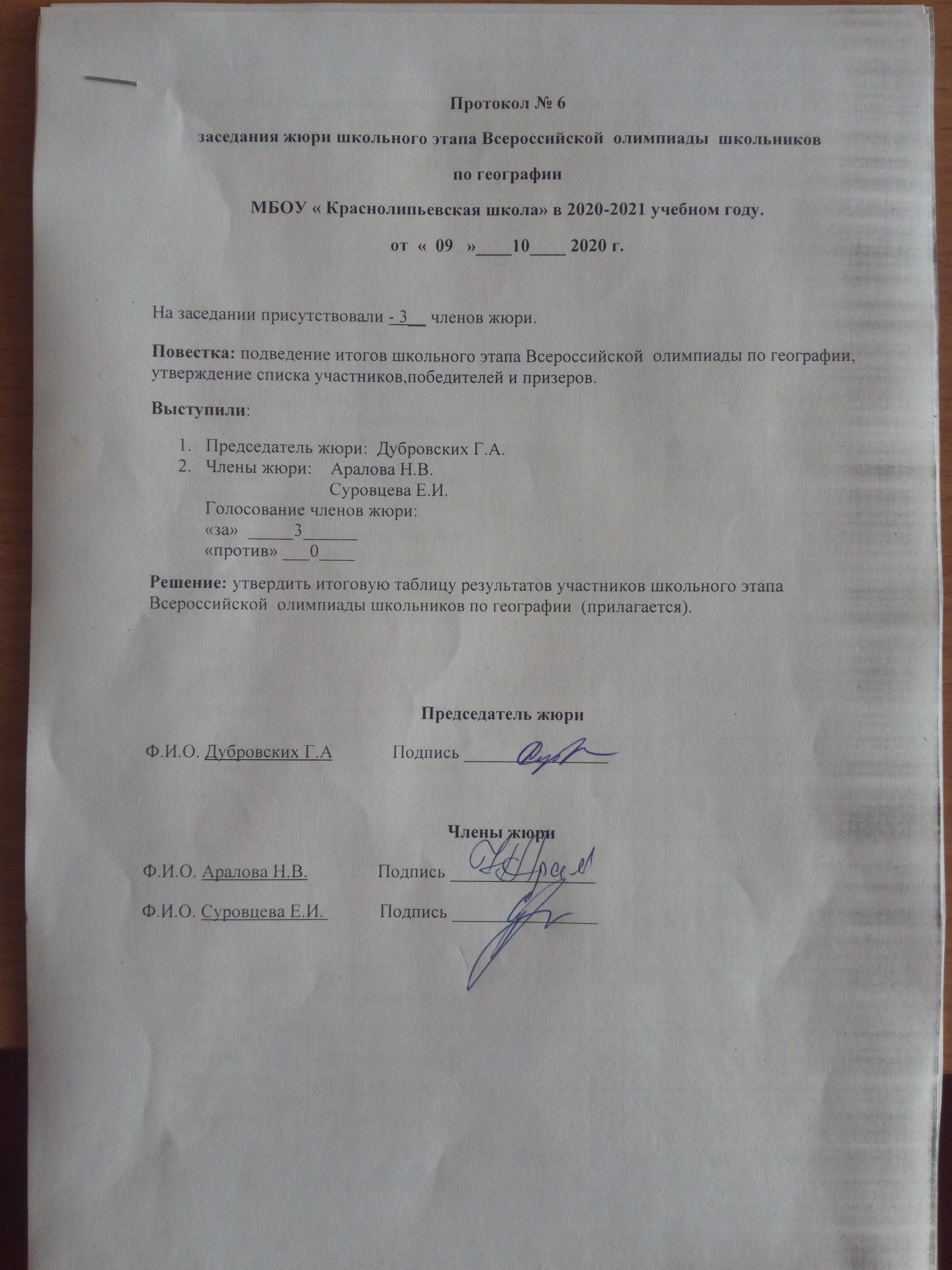 Итоговая таблица результатов участников школьного этапа Всероссийской  олимпиады школьников по географииМБОУ «Краснолипьевская школа», которая проходила с 05.10.2020 г. по 11.10.2020г.№ п/пФ.И.О.ОУДатаКлассМаксимальная суммабалловНабраннаясуммабалловПобедитель,призер,участник1Янгаев Родион ТохировичМБОУ «Краснолипьевская школа»07.10.2020710063победитель2Стукалова Екатерина МаксимовнаМБОУ «Краснолипьевская школа»07.10.2020710060призер3Никитин Артем ДмитриевичМБОУ «Краснолипьевская школа»07.10.2020710045призер4Бутко Арина ЮрьевнаМБОУ «Краснолипьевская школа»07.10.2020710045призер5Сорокин Михаил СергеевичМБОУ «Краснолипьевская школа»07.10.2020710037участник6Ушаков Антон АлексеевичМБОУ «Краснолипьевская школа»07.10.2020710025участник7Рожков Виктор АндреевичМБОУ «Краснолипьевская школа»07.10.2020710010участник№ п/пФ.И.О.ОУДатаКлассМаксимальная суммабалловНабраннаясуммабалловПобедитель,призер,участник1Асроров Исмоил ШарофовичМБОУ «Краснолипьевская школа»07.10.2020810053призер2Тумайкина Валерия АнатольевнаМБОУ «Краснолипьевская школа»07.10.2020810050призер3Крюков Никита НиколаевичМБОУ «Краснолипьевская школа»07.10.2020810045участник4Крюков Никита НиколаевичМБОУ «Краснолипьевская школа»07.10.2020810040участник5Николаев Денис ЮрьевичМБОУ «Краснолипьевская школа»07.10.2020810040участник6Лесников Игорь ВасильевичМБОУ «Краснолипьевская школа»07.10.2020810038участник7Косолапов Илья АндреевичМБОУ «Краснолипьевская школа»07.10.2020810025участник8Фазлиев Абдурахмон ФозиловичМБОУ «Краснолипьевская школа»07.10.2020810025участник№ п/пФ.И.О.ОУДатаКлассМаксимальная суммабалловНабраннаясуммабалловПобедитель,призер,участник1Плохих Татьяна ВитальевнаМБОУ «Краснолипьевская школа»07.10.2020910068победитель№ п/пФ.И.О.ОУДатаКлассМаксимальная суммабалловНабраннаясуммабалловПобедитель,призер,участник1Иволгина Елизавета СергеевнаМБОУ «Краснолипьевская школа»06.10.2020 1010066победитель2Гончаров Дмитрий АлександровичМБОУ «Краснолипьевская школа»06.10.20201010055призер3Рыжкова Алина АлексеевнаМБОУ «Краснолипьевская школа»06.10.20201010046призер4Турищев Андрей АлександровичМБОУ «Краснолипьевская школа»06.10.20201010042участник5Чистякова Кристина ВасильевнаМБОУ «Краснолипьевская школа»06.10.20201010032участник№ п/пФ.И.О.ОУДатаКлассМаксимальная суммабалловНабраннаясуммабалловПобедитель,призер,участник1Анохина Екатерина Ивановна МБОУ «Краснолипьевская школа»06.10.20201110067победитель2Мишина Марина ОлеговнаМБОУ «Краснолипьевская школа»06.10.20201110066призер3Гришина Мария ЮрьевнаМБОУ «Краснолипьевская школа»06.10.20201110063призер4Саввина КристинаИвановнаМБОУ «Краснолипьевская школа»06.10.20201110056участник